SERGIO ANTONIO LANDA GONZALEZ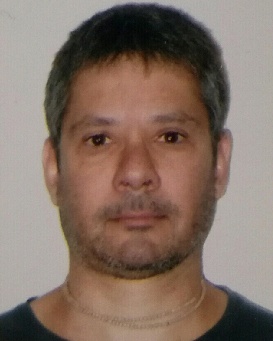 DNI Argentino Permanente: 95210255Domicilio: Charcas 5245 piso 2b Palermo CABA.Celular: 1163550989Whats app: 1163550989E-Mail:  fireairearth0@gmail.comNacionalidad: PeruanoEdad: 45 añosDISPONIBILIDAD INMEDIATA HABILIDADES Y FORTALEZAS    *	Planificación*	Ordenado.*	Disciplinado.EXPERIENCIA LABORALCarpintería Perú (2013 – 2018). Ayudante de carpintería básica, compras, ventas.EDUCACION:Secundario completo convalidadoOffice word, excel, power point, internet explorerCarpinteríaPintorJardineríaPlomeríaAire AcondicionadoINFORMACION ADICIONAL:Idiomas: Español e ingles intermedio.Computación: Microsoft word, excel, power point, internet explorer a nivel intermedio.REFERENCIA PROFESIONALCarlos Arévalo – Dueño de Carpintería Perú – Celular 11-36216718Angela Prieto – Gerente General de Carpintería Perú - 1153357879